Srednja škola BedekovčinaŠk. godina 2019./2020.Predmet: Životne vještineRazred: 2.GPredavači: Tatjana Papst, prof. ped.Tomislav Čekolj, prof. psih.Kurikulum predmeta (35 sati)Životne vještinePredmet je zamišljen kao 1-godišnji kurikulum koji obuhvaća elemente i teme iz preventivnih programa, komunikacijskih vještina, pedagogije, psihologije, etike, građanskog i zdravstvenog odgoja te domaćinstva. Nastao je iz uočene potrebe kod učenika za razvojem općih znanja i vještina u socijalnim odnosima, emocionalnoj i socijalnoj inteligenciji, temeljeno na praksi i iskustvu stručnih suradnika.Kurikulum se eksperimentalno realizira kroz 1 sat tjedno kao fakultativna nastava u 2. razredu programa građevinskih i arhitektonskih tehničara. Način realizacije predviđa rad na različitim slučajevima iz pedagoško-psihološke prakse kroz koje će se raznim metodama i oblicima rada obrađivati teme navedene u kurikulumu.Cilj predmeta: povećati kompetencije učenika za snalaženje u raznim životnim situacijamaMetode rada: frontalni rad, radionički rad, flipped classroom, case study, rad na tekstu, razgovor, diskusija, debata, samostalni istraživački rad, individualni i grupni rad u raznim IT alatima (zajednička platforma za dijeljenje materijala i pripremu za nastavuOblici rada: rad u paru, individiualni, grupni radVrednovanje: praćenjem i bilježenjem učeničkog sudjelovanja, aktivnosti, pripreme za sat; vrednovanje za učenje – redovna povratna informacija o napretku, izvršavanju obveza, aktivnosti; vrednovanje kao učenje – meusobno vršnjačko vrednovanje, samovrednovanje vlastite aktivnosti I napretka u raduElementi praćenja i vrednovanja:Aktivno sudjelovanje na nastaviSamostalni radKriteriji ocjenjivanja:Za odličan (5) – aktivno sudjelovanje u planiranim aktivnostima i vježbama na nastavi, iznošenje vlastitih ideja i mišljenja, suradnički odnos u grupnom radu, uvažavanje i tolerancija u vježbama u paru ili grupi, izvršeni svi zadaci u pripremi za nastavu, samostalan radZa vrlo dobar (4) - aktivno sudjelovanje u planiranim aktivnostima i vježbama na nastavi, iznošenje vlastitih ideja i mišljenja, suradnički odnos u grupnom radu, uvažavanje i tolerancija u vježbama u paru ili grupi, izvršena većina zadataka u pripremi za nastavu, samostalan radZa dobar (3) - sudjelovanje u planiranim aktivnostima i vježbama na nastavi, suradnički odnos u grupnom radu, uvažavanje i tolerancija u vježbama u paru ili grupi, izvršen dio zadataka u pripremi za nastavu, samostalan radZa dovoljan (2) – prisutnost na satu i u planiranim aktivnostima i vježbama na nastavi, suradnički odnos u grupnom radu, uvažavanje i tolerancija u vježbama u paru ili grupi, bez aktivnog doprinosaSamovrednovanje nastavnika: evaluacijski listići za učenike na kraju svakog obrazovnog razdoblja o zadovoljstvu kurikulumom i načinom realizacije; focus grupe povremeno o kvaliteti i svrsishodnosti sadržajaIshodi za učenike:prepoznati važnost brige o sebi – higijena, pravilna prehrana, tjelesna aktivnostosvijestiti vlastitu vrijednost i ojačati vjeru u sebe i svoje sposobnostiuvažavati vrijednost i različitost drugih osobaprepoznavati vlastite i tuđe potrebe i osjećaje i izražavati ih na jasan i konstruktivan načinostvarivati kvalitetitnu komunikaciju s drugim ljudimarješavati nesporazume i probleme u komunikacijiostvarivati korektnu komunikaciju u konfliktnim situacijamazauzeti se za sebe u određenim situacijama koje to zahtijevajurazlikovati vrste odnosa i veza među ljudimauočiti najpoznatije stereotipe i predrasude kod ljudirazumjeti pojam i važnost percepcije u međuljudskim odnosimarazlikovati činjenice od vlastite percepcije (politika, mediji, odnosi…)prepoznavati poruke iz medija i kritički ih procjenjivatiusvojiti pravila ponašanja na Internetu i društvenim mrežamakoristiti Internet kao sredstvo učenjaprepoznavati razne vrste ovisnosti, uzroke i sličnosti različitih tipova ovisnostiprepoznavati razne vrste nasiljarazlikovati način komunikacije u poslovnom/službenom okruženju od svakodnevne komunikacijeprepoznavati vlastite sposobnosti, želje, afinitete u smislu izbora profesionalne karijereusvojiti pravila upravljanja novcemanalizirati situacije iz svakodnevnog života i diskutirati o postupcima, ponašanjima i mogućim opcijama, kritički promišljati i preispitivati svoje stavove i vrijednosti, koristiti svoje i tuđe iskustvo za rast i razvoj Literatura za nastavnike: D. Bratko: Psihologija, Profil, Zagreb, 2008., Šimunović, Papst: Načela poučavanja, ŠK, Zagreb, 2014., Anti-bullying games, Product of the Erasmus+ strategic partnership 2014-1-EL01-KA201-001372, V. Takšić: Upitnici emocionalne kompetencije, Rijeka, 2017., slučajevi iz prakse (iz bilješki stručnih suradnika) SŠ Bedekovčina, Centar za poremećaje hranjenja Bea, priručnik iz programa prevencije poremećaja hranjenja “Tko je to u ogledalu?”, J. Bićanić: Vježbanje životnih vještina, Alinea, Zagreb, 2001.Literatura za učenike: materijal pripremljen od strane nastavnika predavača↓OdnosiKomunikacijaSvakodnevni život Kurikulum predmeta (35 sati)Teme po satima:Red.br. cjeline/ sataCjelinaNaziv temeOpis teme/ podtemeIshodi za učenike1 satUvodni sat- upoznavanje s kurikulumom, međusobno upoznavanje- dogovor o načinu rada, vrednovanju- procjena sadržaja i tema kurikuluma, mogućnost modifikacije- upoznati se s kurikulumom, dogovoriti način rada i vrednovanja- upoznati se bolje međusobno1.- 2 sataJATko sam ja?- samosvijest- samopoštovanje- samopouzdanje- osvijestiti svoje vrijednosti, znanja, vještine, osobine…2.- 3 sataTITko si ti?- svijest o drugoj/drugim osobama, njihovim potrebama, željama, navikama, vrijednostima, strahovima...- različitost/tolerancija/uvažavanje/stereotipi i predrasude- osvijestiti različitost ljudi i uvažavati je, ne osuđivati, prihvatiti3. - 4 sataKOMUNIKACIJAŠto je između nas?- intrapersonalna- interpersonalna- verbalna i neverbalna- slušanje- komunikacija s nepoznatim ljudima - komunikacija u obitelji- komunikacija u prijateljskoj/kolegijalnoj sredini- komunikacija u vezi- prepoznavati neverbalnu komunikaciju kod sebe I kod drugih- izražavati svoje mišljenje I stav bez osude tuđeg i želje da smo jedini I uvijek u pravu- razvijati otvoorenu I direktnu komunikaciju- zauzeti se za sebe I uvažavati druge4.- 4 sataODNOSIS kime smo u nekom odnosu?- definicija odnosa- vrste odnosa- gradnja odnosa- prekidi odnosa- emocije- empatija- definirati odnos- razlikovati vrste odnosa- opisati korake gradnje odnosa- prepoznavati svoje i tuđe emocije- definirati empatiju, pronaći primjere, vježbati empatično ponašanje5.- 2 sataKONFLIKTIKonfliktne situacije i što s njima?- u obitelji- u školi- s prijateljima- s nepoznatima- prepoznati konfliktne situacije- razvijati vještinu mirnog i nenasilnog rješavanja sukoba i konflikata6.- 5 satiOKO NASOpasnosti za naše tjelesno i mentalno zdravlje i odnose koje imamo- nasilje (vrste, uzroci, posljedice)- ovisnosti (alkohol, cigarete, droga, klađenje, internet, mobiteli)- mediji i reklame- donošenje odluka- povodljivost (kako reći ne)- odgovornost- osvijestiti sve vrste i oblike nasilja- zaključiti samostalno o negativnim posljedicama sredstava ovisnosti- prepoznati poruke iz medija- ojačati u procesu donošenja odluka7.- 3 sataBRIGA O SEBIOpet ja i  prvo ja- higijena- tjelesna aktivnost- mentalna aktivnost- pravilna prehrana i poremećaji prehrane- zaštita spolnog zdravlja- raditi na usvajanju zdravih navika i izboru odgovarajućih tjelesnih I mentalnih aktivnosti, pravilne prehrane i zaštite spolnog zdravlja 8.- 5 satiODRASLI ŽIVOTŽivjeti samostalno?- upravljanje vremenom- upravljanje novcem- osnovne vještine “preživljavanja” i samostalnog života- komunikacija s ustanovama- pretraživanje Interneta u svrhu rješenja problema- steći uvid u obaveze i odgovornosti “odraslog života”-nabrojati obaveze u kućanstvu, financijske i fizičke- usvojiti vještinu pripreme jednostavnog jela, osnove šivanja i kreativnog rješavanja mogućih nezgoda I situacija u kućanstvuTemaPodtemaIshodiUvodni sat – međusobno upoznavanje, dogovor o sadržaju i načinu rada- upoznati se međusobno- dogovoriti sadržaj i način rada, pravilaJAŠto mi se sviđa…kod mene?Temelj za sljedeći sat:Priča učenice: “Nitko me ne voli..” – na digit.platformi Trello- osvijestiti – izreći naglas svoje vrijednosti/znanja/vještine/osobineJANitko me ne voli…Temelj za sljedeći sat:Priča učenika A.- prepoznati i opisati osjećaj socijalne isključenosti- pronaći poznate primjere iz svog školovanja/sebe/drugihTIŠto mi se sviđa…kod tebe?- izreći naglas što nam se sviđa kod drugih osoba- osvijestiti vrijednosti drugihTIŠto mi se NE sviđa…kod drugih?Temelj za sljedeći sat:Slika HATE 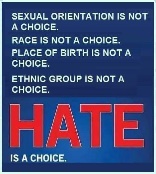 - osvijestiti različitosti/uvažavanje/neosuđivanje- analizirati/raspravljati/procijeniti možemo li u svakoj osobi naći ono što nam se sviđa i bazirati odnos na tome- imenovati primjere koji su iznimkaTI“Iznajmljujem sobu…”Temelj za sljedeći sat:Slika 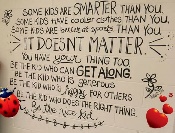 - prepoznati vlastite predrasude i stereotipe - procijeniti opravdanost istihTINaranče/limuni smo svi…- opažati različitost- analogijom između voća i ljudi zaključiti o ljepoti različitostiVREDNOVANJENapomena: vrednovanje se odvija kontinuirano tijekom svih sati, određen sat se koristi za analizu rada kod kuće, čitanja eseja i samovrednovanja/vršnjačkog vrednovanjaTemelj za sljedeći sat:Slika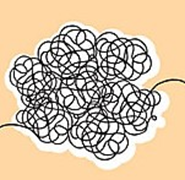 - pratiti vlastiti napredak (učenici)- pratiti napredak učenika (nastavnici)KOMUNIKACIJAŠto je između tebe i mene?Temelj za sljedeći sat:Priča učenika B.- opisati komunikacijski proces- objasniti šumove u komunikacijskom kanalu- razlikovati vrste komunikacije- procijeniti udjele raznih vrsta komunikacije u cjelokupnoj komunikacijiKOMUNIKACIJAI kad šutimo, komuniciramo…- opisati neverbalnu komunikaciju - prepoznavati izraze lica, držanje, geste- razlikovati neverbalne poruke kada su različite od verbalnihKOMUNIKACIJAKada smo ljubazni i pristojni?Temelj za sljedeći sat:Priča-patološka ljubomora (čokolada priručnik-Tamna strana ljubavi) s naglaskom na komunikaciju- prepoznati kod sebe (ili ne) različitu komunikaciju s nepoznatima i s obitelji ili prijateljimaKOMUNIKACIJA“Gdje si ti do sada?”- prepoznati i opisati paraverbalnu komunikacijuVREDNOVANJEODNOSI i EMOCIJES kim se sve (p)odnosimo?Temelj za sljedeći sat:Ciglice – Lino (što sve čini odnos boljim)- definirati pojam odnosa- definirati vrste odnosa- opisati komunikaciju u odnosuODNOSI i EMOCIJEKako gradimo/rušimo odnos?Temelj za sljedeći sat:Priča-patološka ljubomora (čokolada priručnik-Tamna strana ljubavi) s naglaskom na odnos i izražavanje osjećaja- opisati kako raditi na odnosu do kojeg nam je stalo- opisati kako pokazati da nam je stalo do odnosaODNOSI i EMOCIJEJa se osjećam…ti se osjećaš- izraziti svoje osjećaje- prepoznati tuđe osjećajeODNOSI i EMOCIJEKontroliram svoje emocije…- prepoznati razloge za kontrolu i regulaciju emocija- navesti situacije- procijeniti vlastite emocionalne kompetencije i emoc. kompet. drugihKONFLIKTI Konflikti i što s njima- navesti primjere konflikata, stvarne situacije i reakcije (svoje i tuđe)- predložiti mirna rješenjaSukobi vs nasilje- razlikovati sukobe od nasilja, predložiti rješenjaVREDNOVANJETemelj za sljedeći sat:Priče #spasimeOKO NASŠto nas sve napada?- razlikovati vrste nasilja, uzroke, posljedice, predlagati rješenjaOKO NASŠto nam se sve nudi sa svih strana?- razlikovati vrste sredstava ovisnosti, posljedice za organizam- kritički razmišljati o opravdanosti i stvarnoj potrebi uzimanja sredstava ovisnosti- navesti sve suvremene ovisnostiOKO NASKockanje Temelj za sljedeći sat:Priča M.- analizirati posljedice ovisnosti o kockanju i klađenjuOKO NASGdje nas sve ima – Googlaj se! - razlikovati prednosti i mane digitalizacije- čitati poruke iz medija- zaključiti o trajnim digitalnim zapisima i mogućim posljedicamaOKO NASKako reći ne?Temelj za sljedeći sat:Priča – G. smrdi- analizirati vlastitu povodljivost- diskutirati o pojmu odgovornosti prema sebi i drugima BRIGA O SEBIOpet malo o meni- navesti pravila osobne higijene- objasniti važnost tjelesne aktivnosti- objasniti principe zdrave prehraneBRIGA O SEBIŽelim biti mršav/aTemelj za sljedeći sat:Esej na temu “Pazim na sebe i štitim se” – od čega sve se trebam štititi…- razlikovati važnost izgleda “duše” od izgleda tijela- čitati poruke iz medija- razlikovati važnost tjelesne aktivnosti za zadravlje i za izgled- nabrojati i opisati poremećaje prehraneBRIGA O SEBIPazim na sebe i štitim se- prepoznati situacije u životu u kojima se trebamo štititi (sredstva ovisnosti, negativni odnosi, spolna zaštita, nasilje…)VREDNOVANJETemelj za sljedeći sat:Priča “Pale sam na svijetu”Esej na temu “Sam u kući”ODRASLI ŽIVOTSam u kući 1- razmišljati i raspravljati o mogućim situacijama u samostalnom životu- predviđati problem i moguća rješenjaODRASLI ŽIVOTSam u kući 2- nabrojati osnovne troškove života- napraviti plan za samostalno ljetovanje s društvomODRASLI ŽIVOTSam u kući 3- komunicirati s ustanovama – napisati mail, zamolbu, upit, pritužbuODRASLI ŽIVOTSam u kući 4- sašiti gumb, zakrpati poderani odjevni predmet, izglačati košuljuODRASLI ŽIVOTSam u kući 5- napraviti popis za trgovinu- pripremiti jednostavan obrokZAVRŠNO VREDNOVANJE